ОБЯВЛЕНИЕАгенция за социално подпомагане, гр. София, ул. ”Триадица” №2, на основание чл. 14 от Наредбата за провеждане на конкурсите и подбора при мобилност на държавни служители, чл. 10а от ЗДСл и Заповед № РД01- 0691/27.04.2022 г. ОБЯВЯВА КОНКУРС:І. За длъжността Главен експерт в отдел „Връзки с обществеността“ в дирекция „Човешки ресурси и връзки с обществеността“.ІІ. Изисквания за заемане на длъжността Главен експерт в отдел „Връзки с обществеността“ в дирекция „Човешки ресурси и връзки с обществеността“, съгласно Класификатора на длъжностите в администрацията:1. Минимални:степен на образование – бакалавърпрофесионален опит - 3 години и/или ІV младши ранг2. Допълнителни:Аналитична компетентност;Ориентация към резултати Работа в екип;Комуникативна компетентност;Фокус към клиента /вътрешен и външен/;Професионална компетентност;Дигитална компетентност.ІІІ. Конкурсът ще се проведе чрез решаване на тест и интервю.ІV. Кандидатите подават писмено заявление за участие в конкурса (Приложение №3 към чл. 17, ал. 2 от НПКПМДСл). Към заявлението да се приложат следните документи: 1. Декларация от лицето, че:a)  е навършило пълнолетие и е:български гражданин;гражданин на друга държава – членка на Европейския съюз;гражданин на държава – страна по Споразумението за Европейското икономическо пространство;гражданин на Конфедерация Швейцария;        					б) не е поставено под запрещение;в) не е осъждано за умишлено престъпление от общ характер на лишаване от свобода;г) не е лишено по съответен ред от правото да заема длъжността главен експерт.	2. Копия от документи за придобитата образователно-квалификационна степен, допълнителна квалификация и правоспособност - ако дипломата на кандидата за придобито в Република България образование е след 1 януари 2012 г. и е вписана в Регистъра на завършилите студенти и докторанти, в заявлението се посочват номер, дата и издател на дипломата, а ако документът за признаване на придобитото в чужбина образование е вписан в регистрите за академично признаване на Националния център за информация и документация, в заявлението се посочват номер, дата и издател на документа за признаване, като копие на диплома не се прилага.          3. Копия от документите, удостоверяващи продължителността на  професионалния опит (трудова, служебна, осигурителна книжка, удостоверения и др.);V. Документите по т. ІV се подават в 10-дневен срок от датата на публикуване на обявлението за конкурса, както следва: лично или чрез пълномощник в деловодството на Агенцията за социално подпомагане, на адрес: гр. София, ул. ”Триадица” 2, служебен вход, Обединена приемна на МТСП, гише на АСП;по електронен път на e-mail: ok@asp.government.bg, като в този случай заявлението за участие в конкурса и декларацията следва да бъдат подписани от кандидата с електронен подпис.Краен срок за подаване на документи до 17:30 ч. на 09.05.2022 г.VI.  Българските граждани, които са преминали срочна служба в доброволния резерв по чл. 59, ал. 1 от Закона за резерва на въоръжените сили на Република България, се ползват с предимство при кандидатстване за работа в държавната администрация при постигане на равни крайни резултати от проведената процедура.	VІІ.  Списъци и други съобщения във връзка с конкурса ще се обявяват на интернет страницата на агенцията www.asp.government.bg.        VІII. Кратко описание на длъжността Главен експерт в отдел „Връзки с обществеността“ в дирекция „Човешки ресурси и връзки с обществеността“, съгласно длъжностната характеристика:	Основна цел на длъжността	Отговаря за контактите с централните и регионалните медии и организира популяризиране на дейността на Агенцията за социално подпомагане. Систематизира информация за вътрешно административни нужди. Участва в издаването на информационни материали, в публикуването на обяви и при организиране на концерти и други чествания.  	Области на дейност         Изготвя регулярно информации и съобщения за централните и регионалните медии по теми, касаещи дейността на Агенцията за социално подпомагане. Оформя информационни материали и справки. Консултира се с експертите от различни отдели от специализираната администрация в агенцията във връзка с въпроси, зададени от централни и регионални медии.	IX. Информация за начина на определяне на размера на основната заплата за длъжността Главен експерт в отдел „Връзки с обществеността“,  Размерът на основната месечна заплата за длъжността главен експерт се определя при спазване на чл. 7, ал. 1, чл. 8, чл. 9  от Наредбата за заплатите на служителите в държавната администрация и Вътрешните правила за заплатите в Агенцията за социално подпомагане. Основните месечни заплати се определят по нива и степени, съгласно Приложение  № 1 към чл. 3, ал. 2 от Наредбата, като се отчита квалификацията и професионалния им опит.За длъжността главен експерт наименованието на длъжностното ниво е Експертно ниво 3 и размерът на индивидуалната основна месечна заплата за длъжността се определя, както следва:1-ва степен от 740 лв. до 1950 лв. - при професионален опит, надвишаващ минималния за длъжността с до 1 години;2-ра степен от 760 лв. до 2650 лв. - при професионален опит, надвишаващ минималния за длъжността с от 1 до 7 години;3-та степен от 790 до 3000 лв. - при професионален опит, надвишаващ минималния за длъжността с над 7 години.        Минимален размер на основната заплата 1300 лв.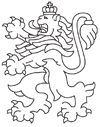 РЕПУБЛИКА БЪЛГАРИЯАгенция за социално подпомагане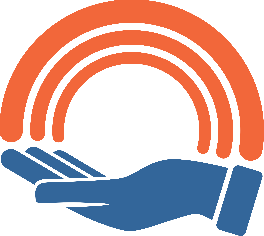 